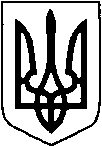 МАР’ЯНІВСЬКА СЕЛИЩНА РАДАЛУЦЬКОГО РАЙОНУ ВОЛИНСЬКОЇ ОБЛАСТІВОСЬМОГО СКЛИКАННЯ ПРОЄКТРІШЕННЯ __ липня 2022 року                 смт Мар’янівка                                       № 28/__Про  Відповідно до ст. 46 Закону України «Про місцеве самоврядування в Україні», селищна радаВИРІШИЛА:Затвердити для розгляду на двадцять сьомій позачерговій сесії селищної ради восьмого скликання 13 липня 2022 року, такий порядок денний:Про затвердження порядку денного ХХVІІІ (двадцять восьмої) позачергової сесії Мар’янівської селищної ради.Інформує: Олег Басалик, селищний голова.Про затвердження ставок єдиного податку на території Мар’янівської селищної ради з 01 січня 2023 року.Інформує: Катерина Павлік, начальник фінансового відділу.Про встановлення ставок податку на нерухоме майно, відмінне від земельної ділянки, для об’єктів житлової та/або нежитлової нерухомості на території Мар’янівської селищної ради з 01 січня 2023 року.Інформує: Катерина Павлік, начальник фінансового відділу.Про встановлення ставок та пільг із сплати земельного податку на території Мар’янівської селищної ради з 01 січня 2023 року.Інформує: Катерина Павлік, начальник фінансового відділу.Про встановлення ставок та пільг зі сплати транспортного податку на території Мар’янівської селищної ради з 01 січня 2023 рокуІнформує: Катерина Павлік, начальник фінансового відділу.Про затвердження в новій редакції Положення про відділ освіти, молоді, спорту та охорони здоров’я Мар’янівської селищної ради.Інформує: Ольга Лакиш, начальник відділу освіти, молоді, спорту та охорони здоров’я.Про внесення змін до рішення Мар’янівської селищної ради від 17.01.2022 № 22/21/215 «Про надання дозволу щодо отримання у користування земельних ділянок для обслуговування господарських будівель та споруд жит. смт Мар’янівка Голові ФГ «СімЯ» Пасічнику Миколі Андрійовичу».Інформує: Іван Батюк, головний спеціаліст-інспектор з використання та охорони земель відділу земельних ресурсів та охорони навколишнього середовища.Про прийняття у комунальну власність Мар’янівської селищної ради об’єктів нерухомого майна артсвердловин № 1/1 (26-91), № 1/2 (27-91), № 1/3 (31-91).Інформує: Руслан Федюк, начальник відділу містобудування та архітектури, комунальної власності, інвестицій – архітектор Мар’янівської селищної ради.Селищний голова                                                                             Олег БАСАЛИКОльга Васюренко